Crane Daily Inspection Checklist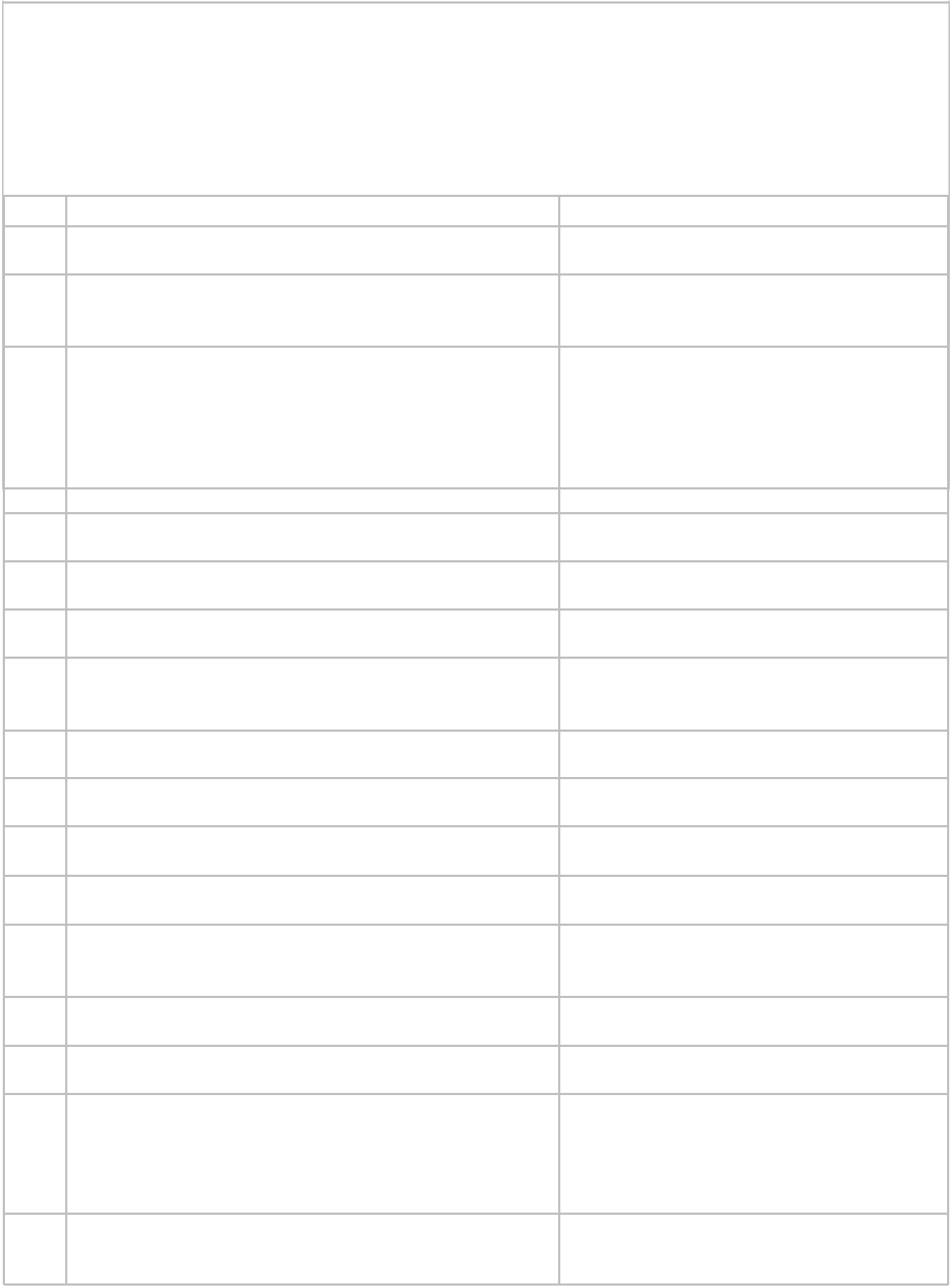 CRANE: ___________________________________	DATE: ____________________INSPECTOR: _____________________________________________Check the box next to each item after it has passed inspection. Note any deficiencies or other observations that could pose a risk of injury or property damage.NOTE: This checklist is for non-construction activities in general industry workplaces.Item or Function Inspected	Deficiencies/NotesAll exposed moving parts are guarded.Mechanisms for lifting, swinging, and lowering the load or boom are free of defects that could result in unsafe operation.Components are free of defects that could result inunsafe operation:Wire rope, including standing ropesSheavesDrumsRiggingHardware and attachmentsWire rope is adequately lubricated.All crane components are properly lubricated.Hooks are free of deformities and cracks.Hooks with cracks, excessive throat openings of 15 percent, or hook twists of 10 degrees or more have been removed from service.Swivels rotate freely.Boom and jib are straight.Boom and jib are free of cracks, bends, and deformation of the welds.Attachments connected to the chords and lacing are free of corrosion.Chords and lacings are straight and free of kinks,defects, and dents, and the paint is free of cracks orflaking.Tires are free of cuts, tears, and breaks, and are properly inflated.No hydraulic fluid or air leaks.Containers/reservoirs are filled to proper levels:FuelLubricating oilCoolantHydraulic oilFire extinguisher is in place and fully charged.Turntable connections are free of weld cracks and loose or missing bolts.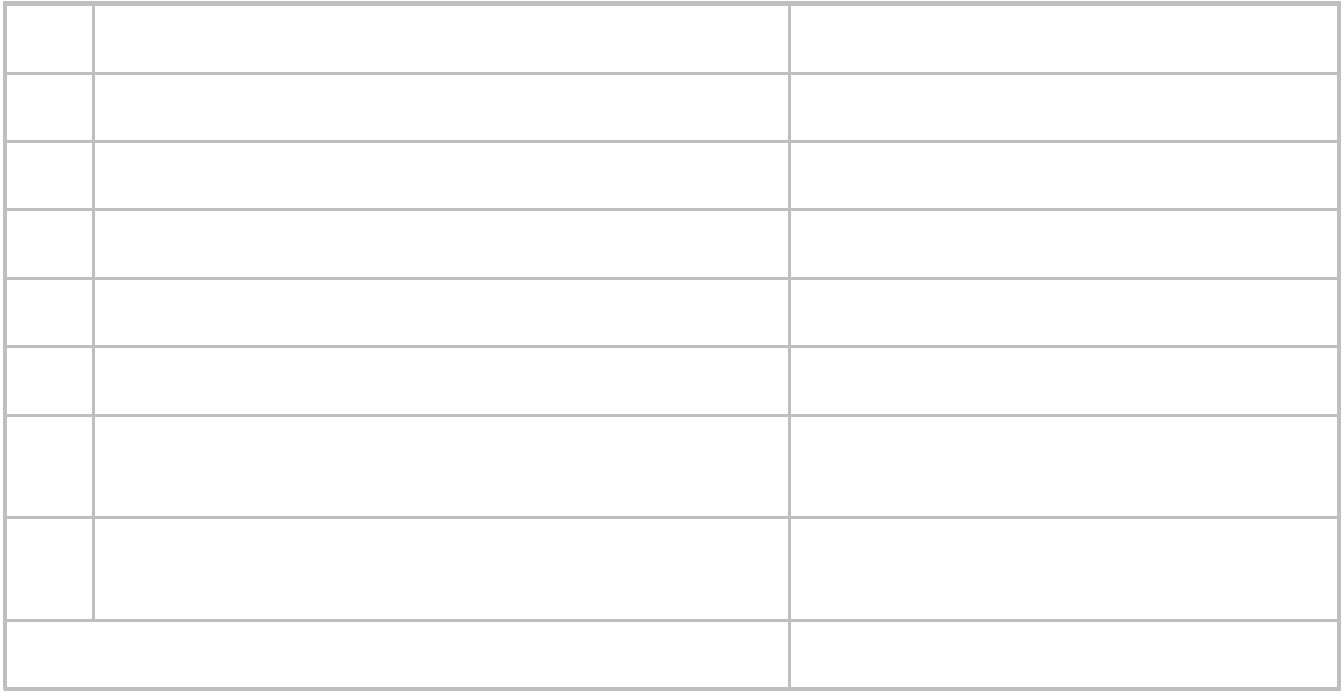 Outrigger beams and cylinders are free of distortion.Outrigger welds are not cracked.Outrigger beams and cylinders extend and retractsmoothly; hold the load.Floats are in good condition and securely attached.All brakes and clutches are tested, adjusted, and operate properly.Boom hoist lockout and other operator aids, such as anti-two-block devices (ATB) and load moment indicators (LMI), are operating properly and calibrated.While the engine was running, all gauges and warning lights gave proper readings and all controls functioned properly. Cab windows are free of broken or cracked glass.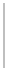 Crane Daily Inspection Checklist (cont’d)Operating MechanismsCheck the box next to each item after all of the operating mechanisms have been checked to ensure they are fully functional.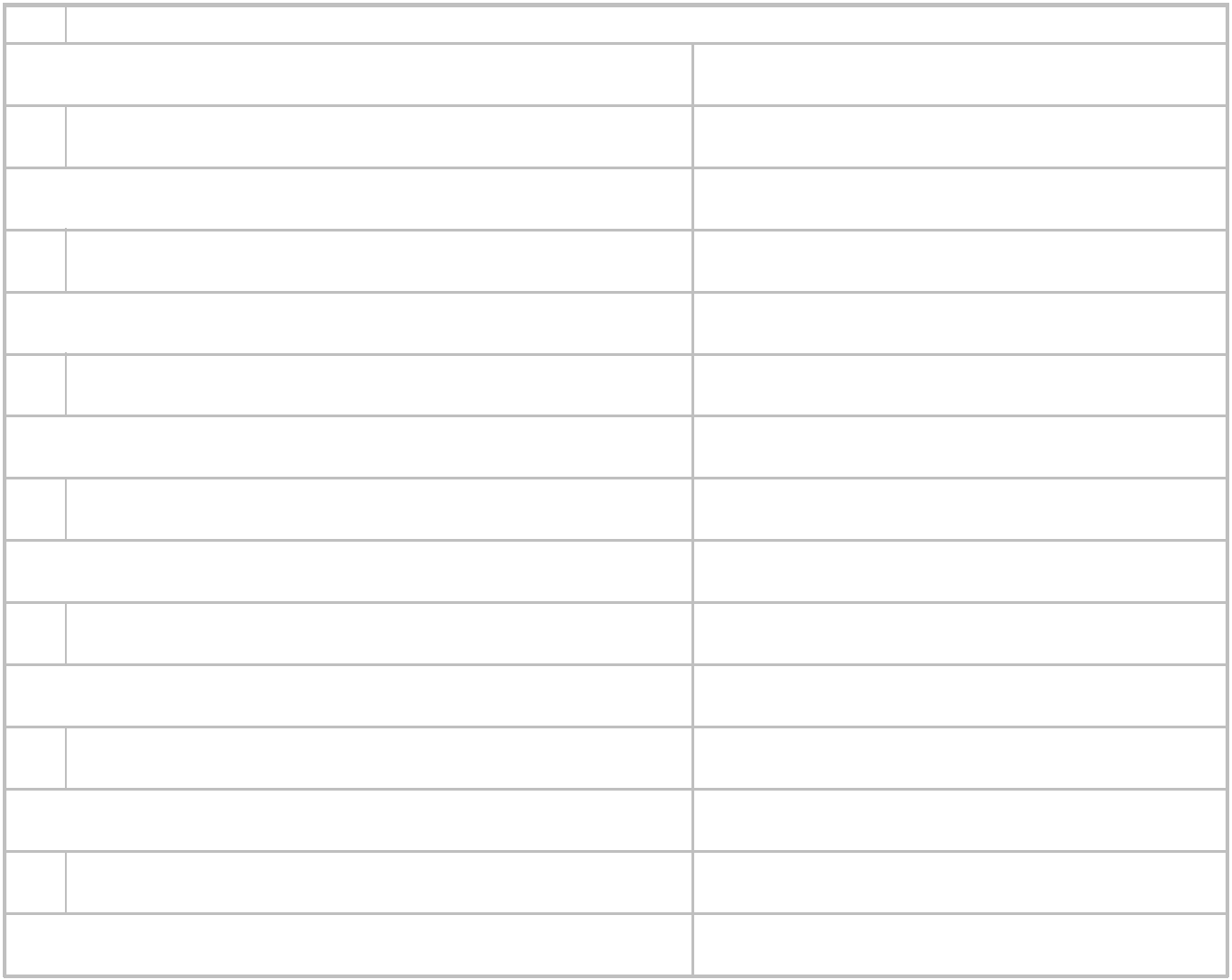  Sheaves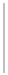 Drums Brakes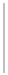 Locking mechanisms Hooks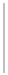 Boom Jib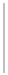 Hook rollers Brackets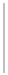 Outrigger components Limit switches Safety devices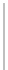  Hydraulic cylinders Instruments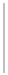  Lights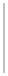 Item	            Deficiencies/Notes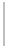 